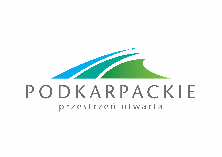 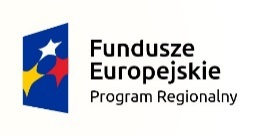 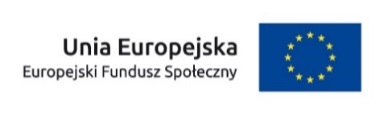 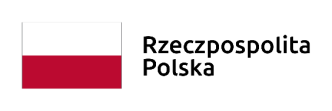 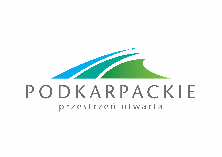 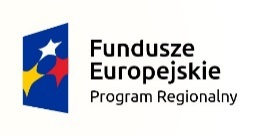 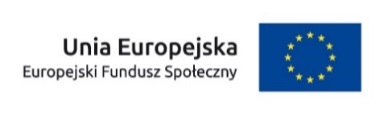 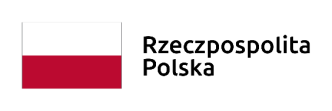 Lista projektów zakwalifikowanych do etapu oceny stopnia zgodności ze Strategią ZIT ROFw ramach konkursu nr RPPK.08.09.00-IP.01-18-051/20w ramach Regionalnego Programu Operacyjnego Województwa Podkarpackiego na lata 2014-2020Oś priorytetowa VIII Działanie 8.9Zatwierdził: Maciej KarasińskiWicedyrektor ds. EFSRzeszów, dnia 19.03.2021r.Lp.Numer wnioskuNazwa Wnioskodawcy Tytuł projektu Wnioskowana kwota dofinansowania budżet UEWnioskowana kwota dofinansowania ogółemWartość projektu ogółemLiczba uzyskanych punktów1.RPPK.08.09.00-18-0001/20Gmina Miasto Rzeszów /Miejski Ośrodek Pomocy SpołecznejPo stronie rodziny202 946,31 zł224 434,74 zł238 760,37 zł29,5